Pienet kalkkunamurekkeet 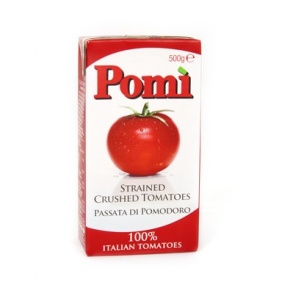 Figure 1 pomiVALMISTELUT: 15 minuuttiaPAISTAMINEN: 35 minuuttia10 pientä kalkkunamurekettaVALMISTELUT: 15 minuuttiaPAISTAMINEN: 35 minuuttia10 pientä kalkkunamureketta1 rkl Kasvimargariinia 2 Pientä porkkanaa 1Sipuli½ Pieni vihreä paprika ilman siemeniä1  rkl Kuivattua salviaa 1 Munanvalkuainen½ kg Jauhettua vähärasvaista kalkkunalihaa2 Viipaletta valkoista leipää murustettuna 3 rkl Säilöttyä maustamatonta tomaattisosetta ( esimerkiksi Pomi) 60 g Gruyère’iä raasteena Pari hyppysellistäVastajauhettua mustapippuria  (hiemanSuolaa) Silppua porkkanat, sipuli ja paprikat. Sulata margariini kattilassa miedolla lämmöllä. Lisää silputut kasvikset ja salvia. Pane kansi päälle ja kypsennä ( 8-10 minuuttia ). Sekoita silloin tällöin.Kuumenna uuni + 180ºC-asteiseksi. Vatkaa valkuainen kevyesti haarukalla. Sekoita valkuaisen joukkoon kalkkunanliha, murustettu leipä, tomaattikastike, gruyère ja mustapippuri. Lisää paistetut vihannekset ja vaiva hyvin. (Mausta varovasti suolalla.)Täytä seoksella 10 kertakäyttöistä alumiinivuokaa. Paista uunissa 25-30 minuuttia, kunnes murekkeet ovat kypsiä ja pinnalta kevyesti ruskistuneita.Anna jäähtyä huoneenlämmössä 10 minuuttia  ennen irrottamista vuoista. Kalkkunamurekkeet sopivat erityisen hyvin retkieväiksi: kääri vuoista irrotetut  murekkeet muovikelmuun ja säilytä jääkaapissa lähtöhetkeen saakka.Silppua porkkanat, sipuli ja paprikat. Sulata margariini kattilassa miedolla lämmöllä. Lisää silputut kasvikset ja salvia. Pane kansi päälle ja kypsennä ( 8-10 minuuttia ). Sekoita silloin tällöin.Kuumenna uuni + 180ºC-asteiseksi. Vatkaa valkuainen kevyesti haarukalla. Sekoita valkuaisen joukkoon kalkkunanliha, murustettu leipä, tomaattikastike, gruyère ja mustapippuri. Lisää paistetut vihannekset ja vaiva hyvin. (Mausta varovasti suolalla.)Täytä seoksella 10 kertakäyttöistä alumiinivuokaa. Paista uunissa 25-30 minuuttia, kunnes murekkeet ovat kypsiä ja pinnalta kevyesti ruskistuneita.Anna jäähtyä huoneenlämmössä 10 minuuttia  ennen irrottamista vuoista. Kalkkunamurekkeet sopivat erityisen hyvin retkieväiksi: kääri vuoista irrotetut  murekkeet muovikelmuun ja säilytä jääkaapissa lähtöhetkeen saakka.Yhdessä murekkeessa:   Yhdessä murekkeessa:   Kaloreita 117Rasvaa yhteensä5 gTyydyttyneitä rasvahappoja2 g Kolesterolia47  mg Proteiineja  14 g Hiilihydraatteja4 gNatriumia89 mg Kuituja1 gSokeria lisätty 0 kcal 